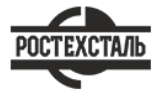 ГОСТ 26101-84Проволока порошковая наплавочная. Технические условияСтатус: действующийВведен в действие: 1986-01-01Подготовлен предприятием ООО «Ростехсталь» - федеральным поставщиком металлопрокатаСайт www.rostechstal.ru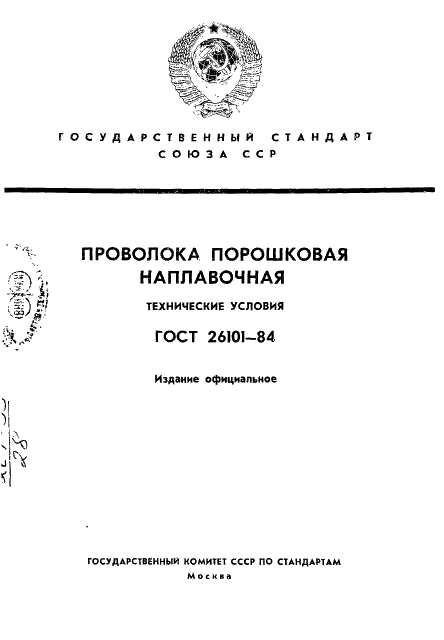 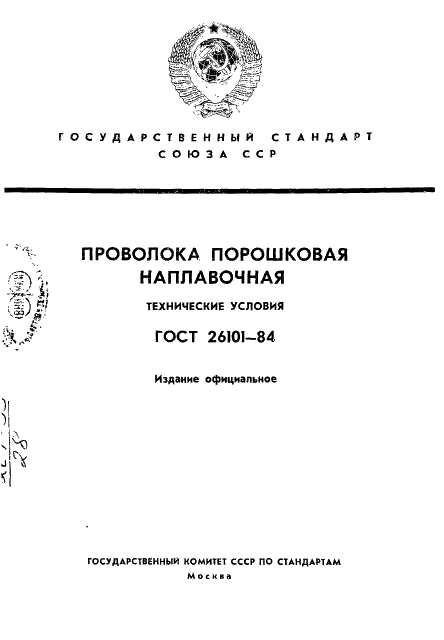 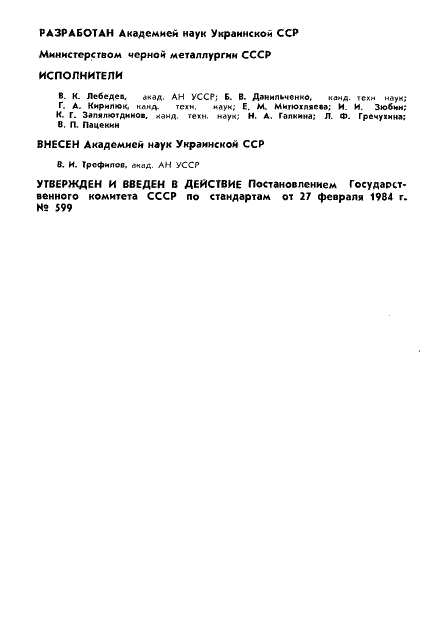 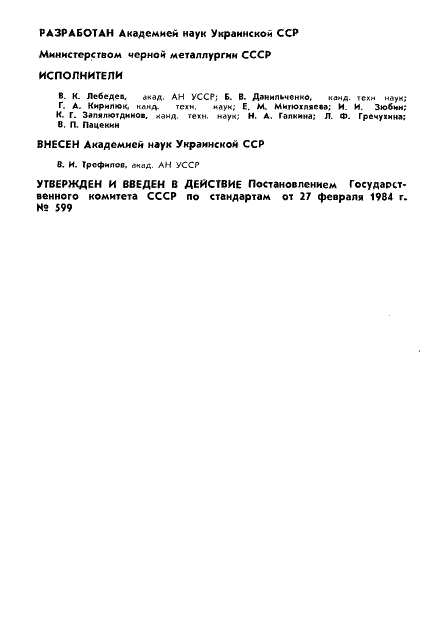 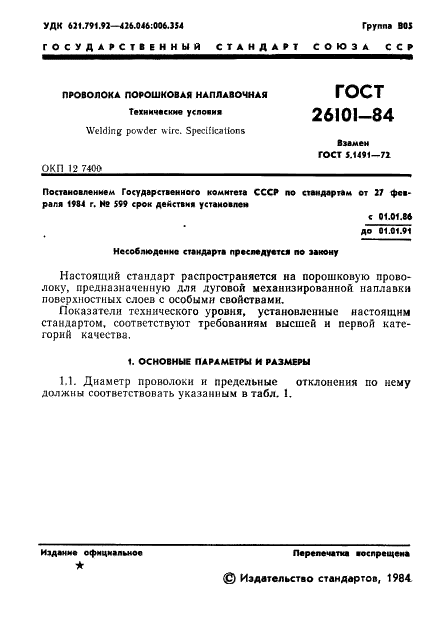 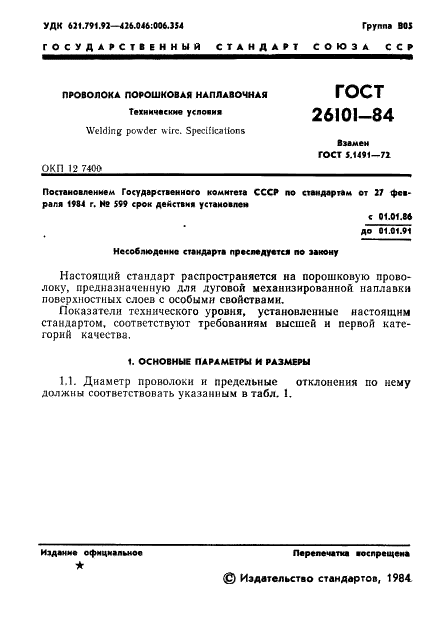 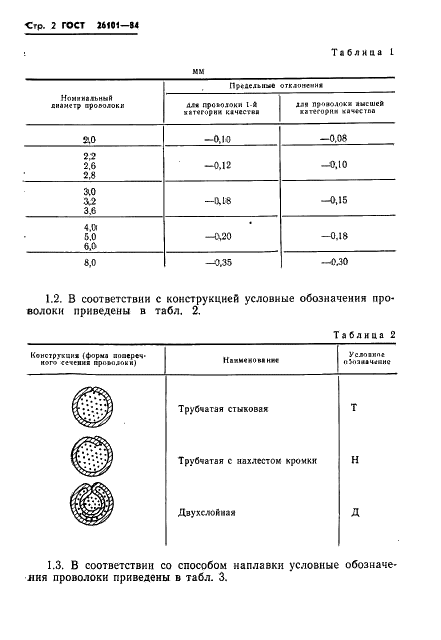 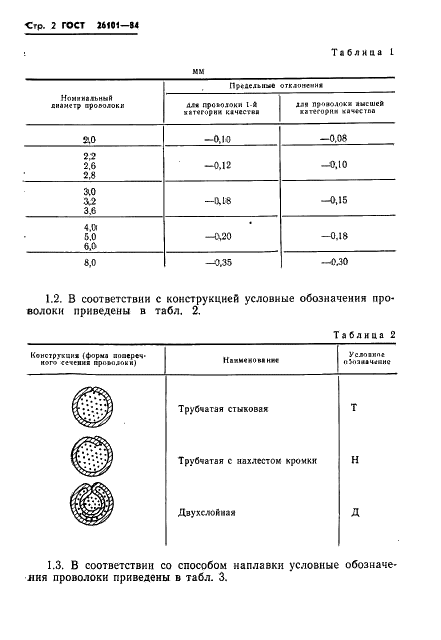 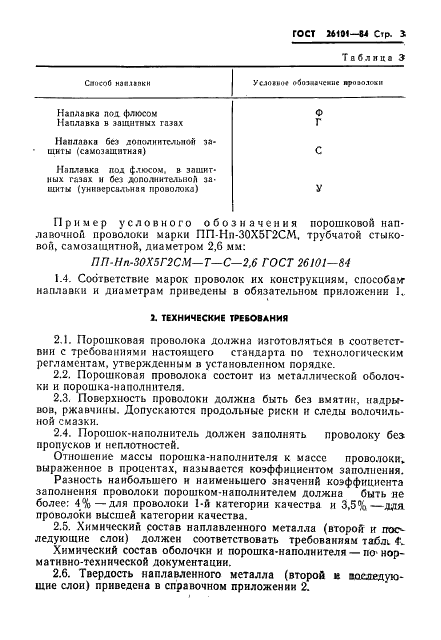 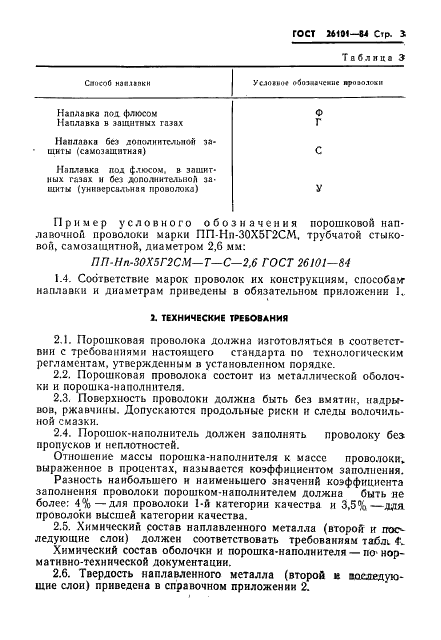 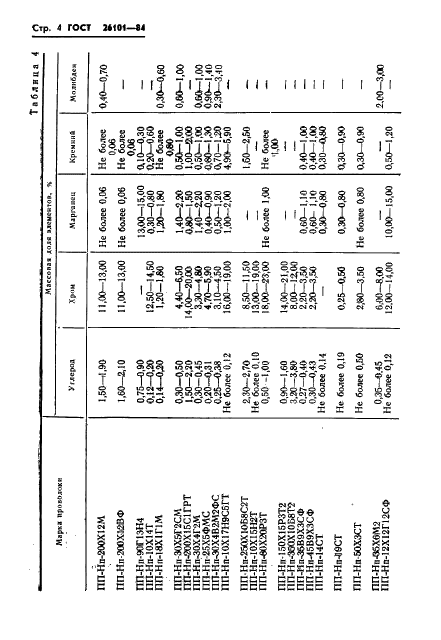 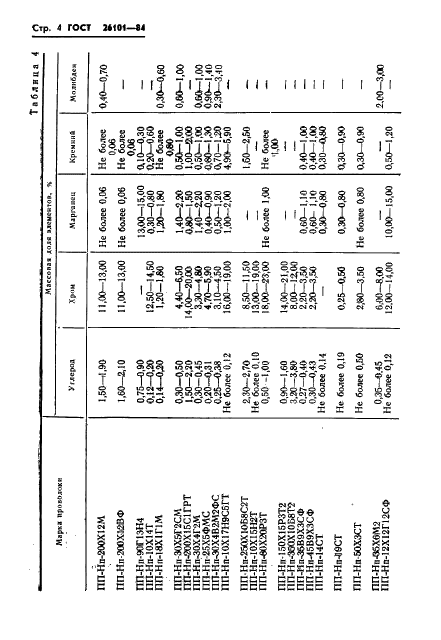 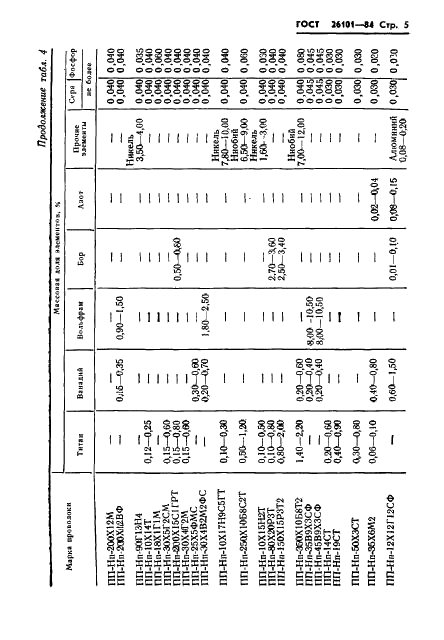 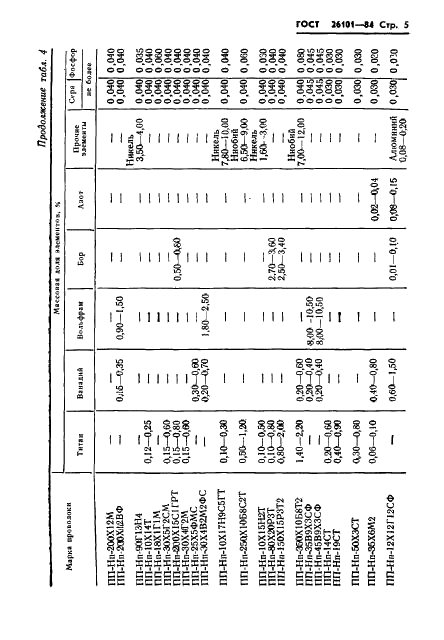 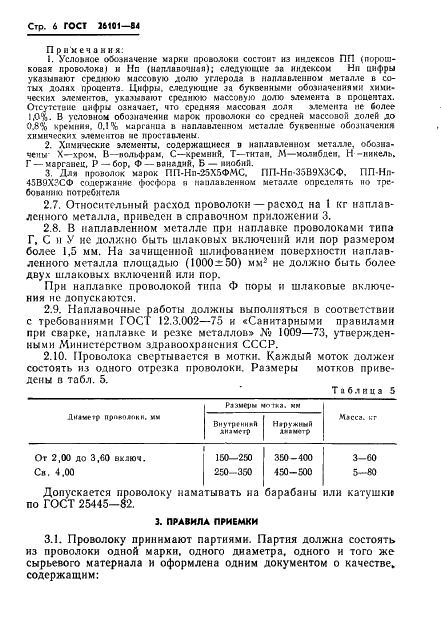 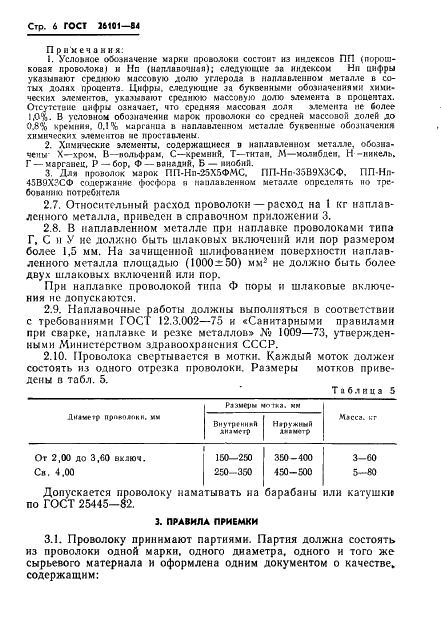 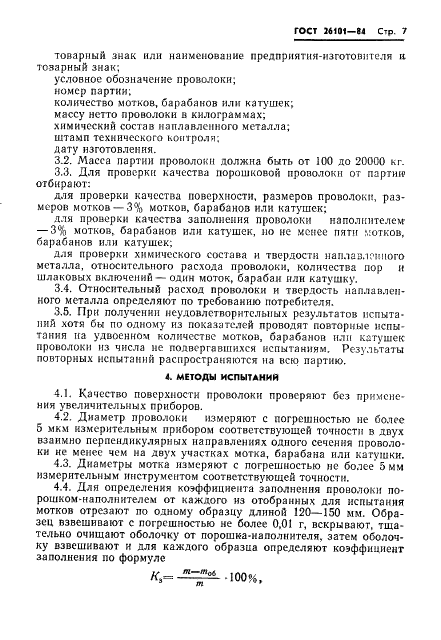 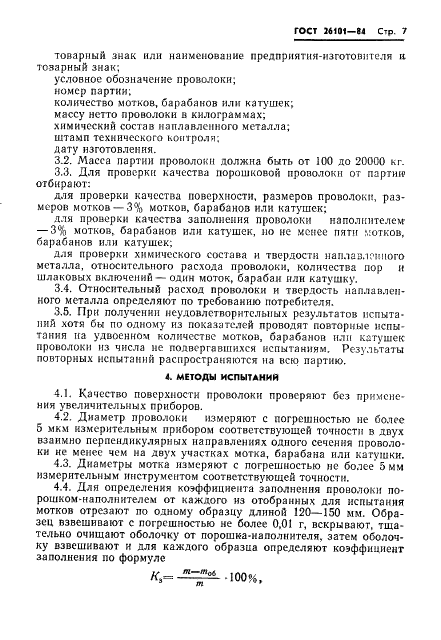 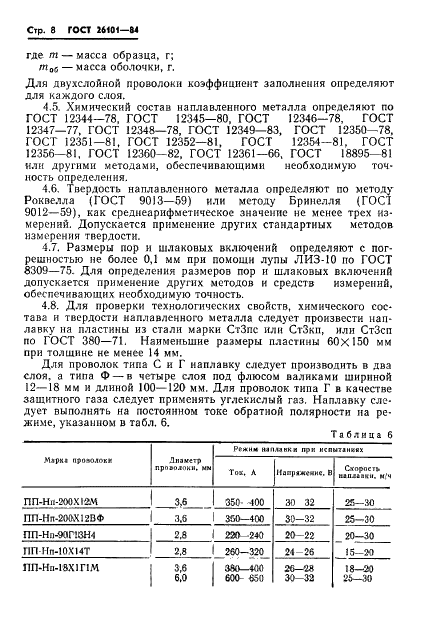 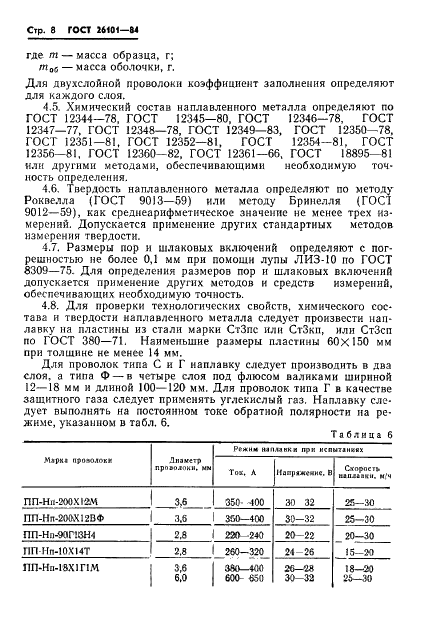 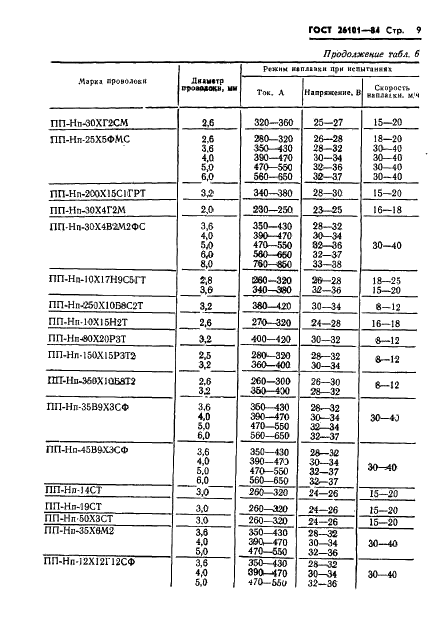 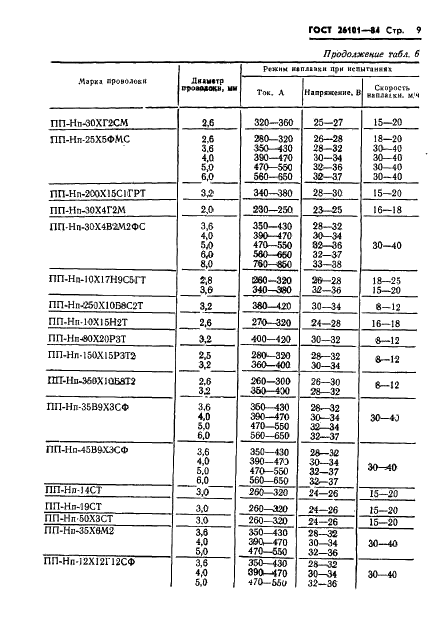 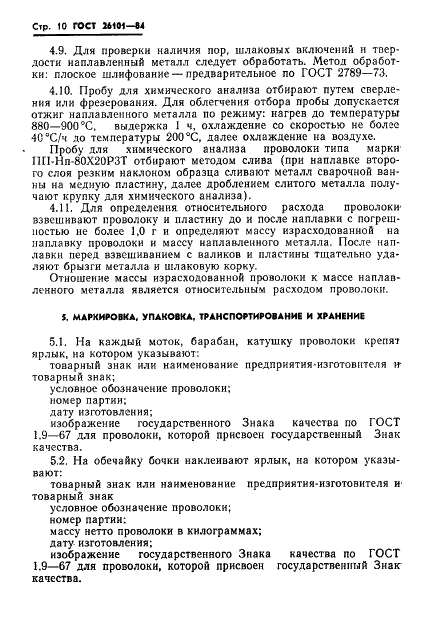 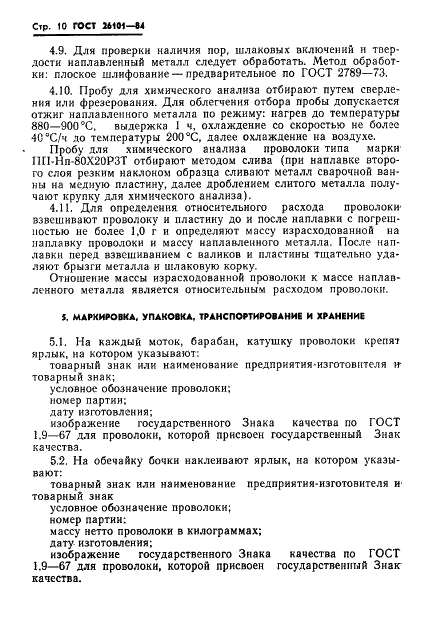 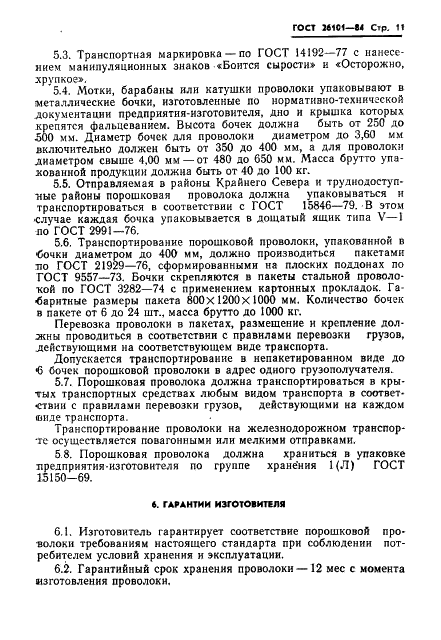 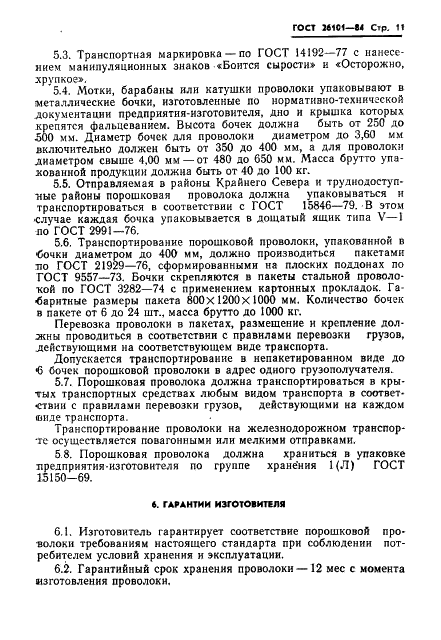 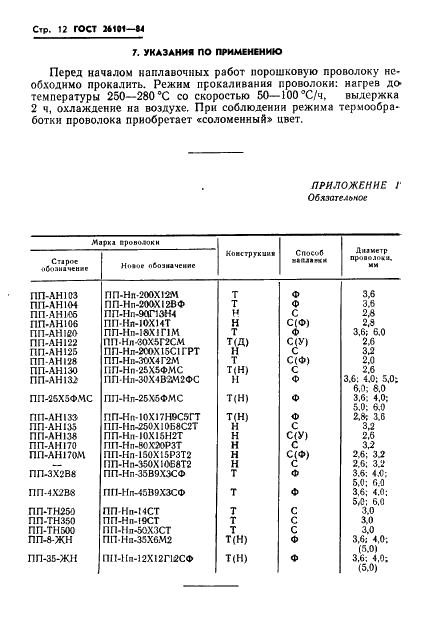 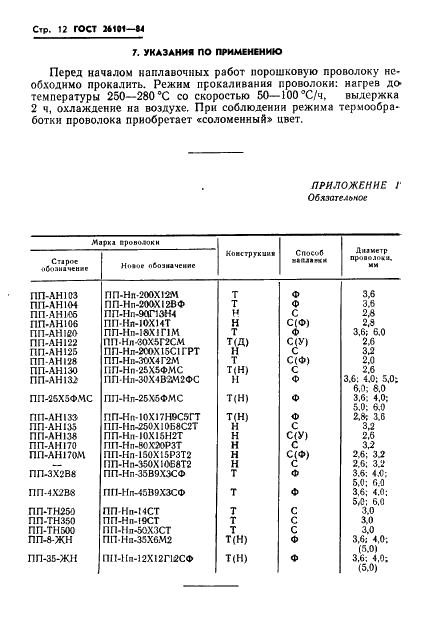 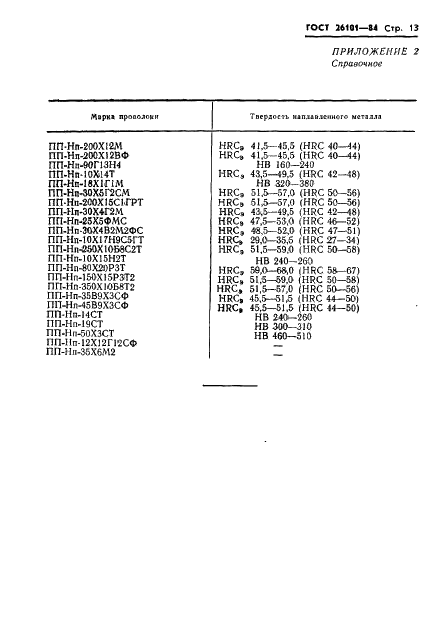 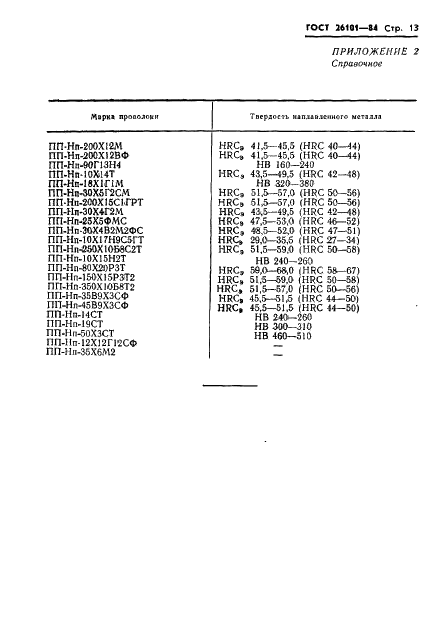 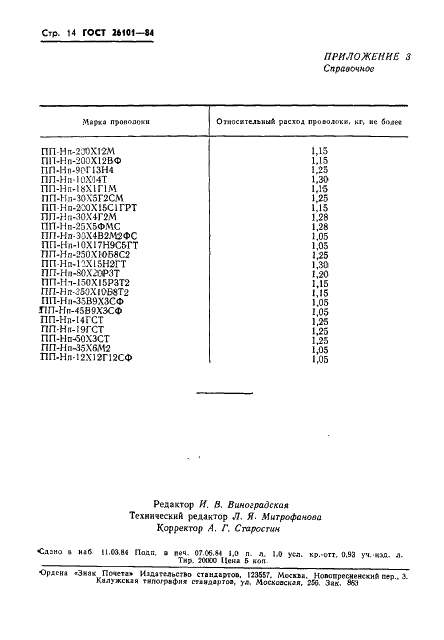 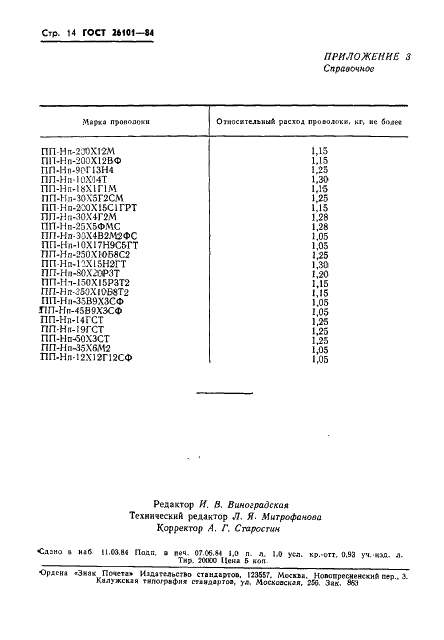 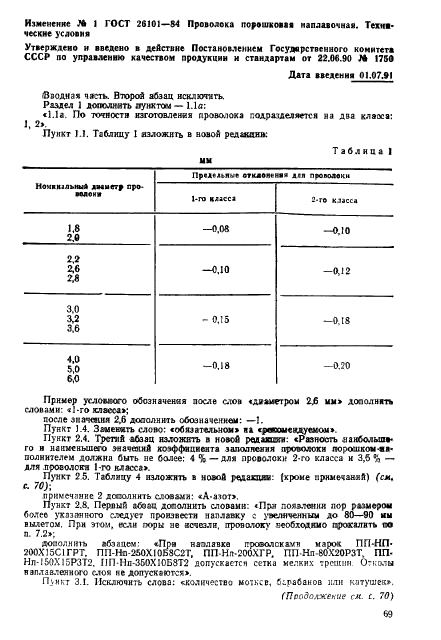 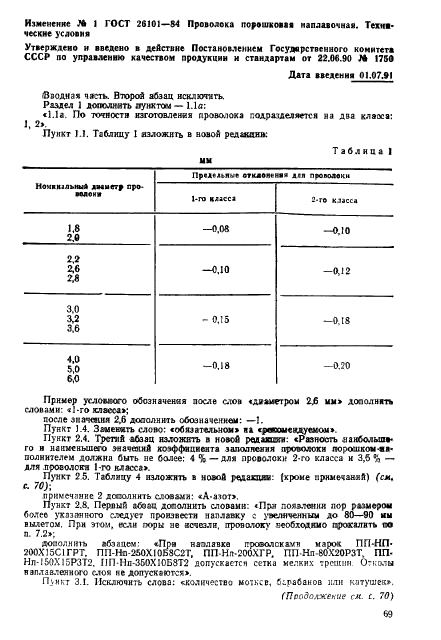 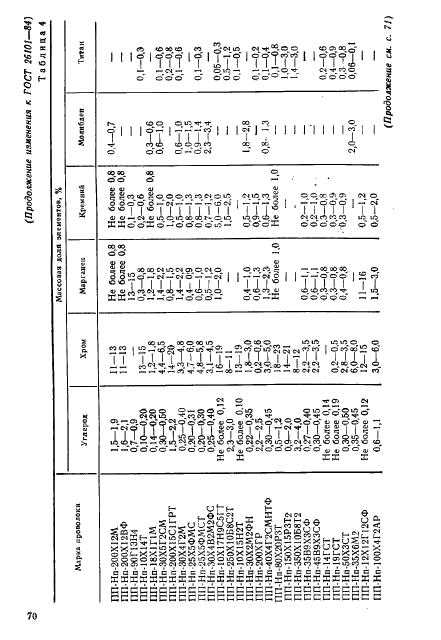 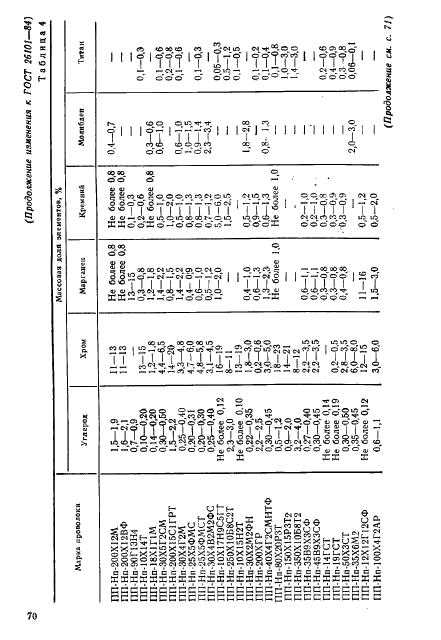 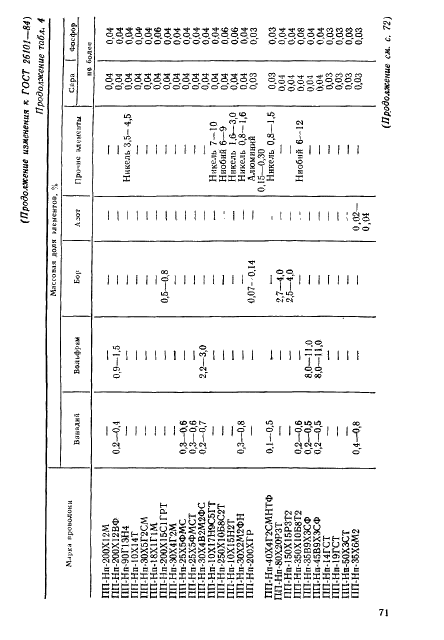 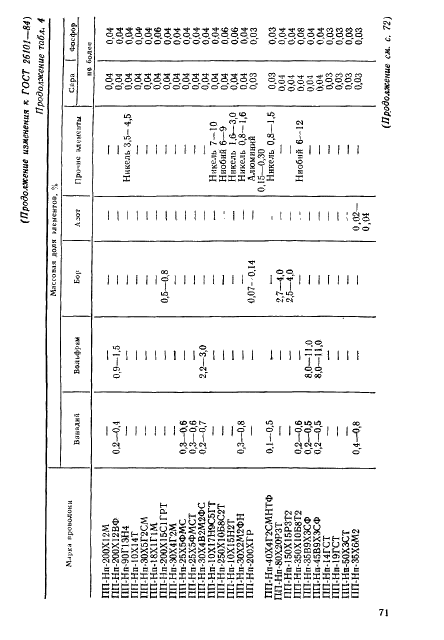 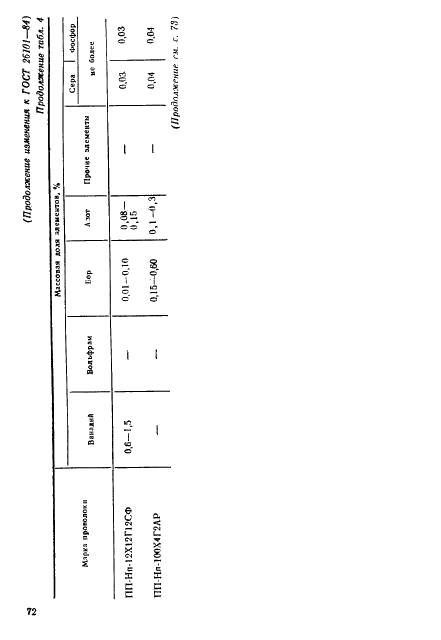 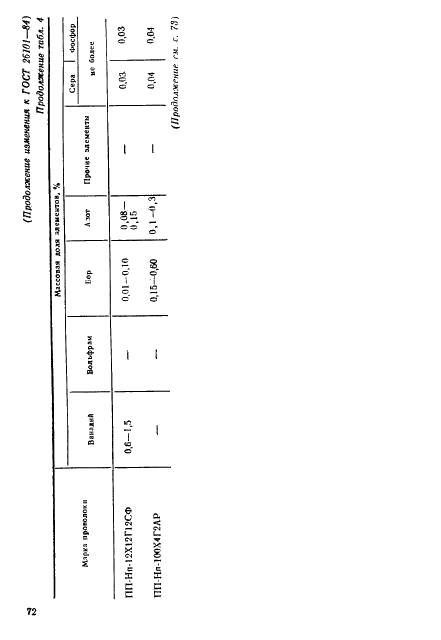 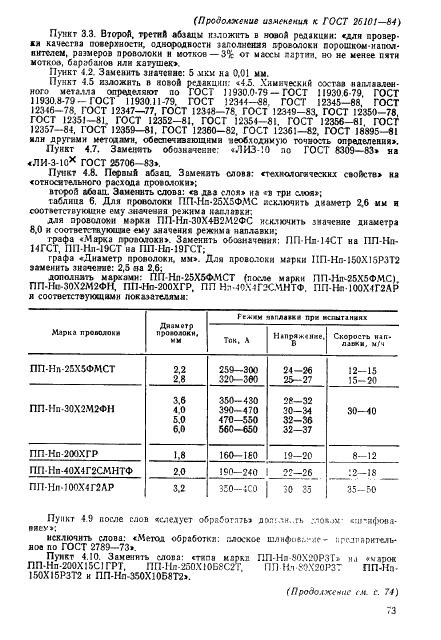 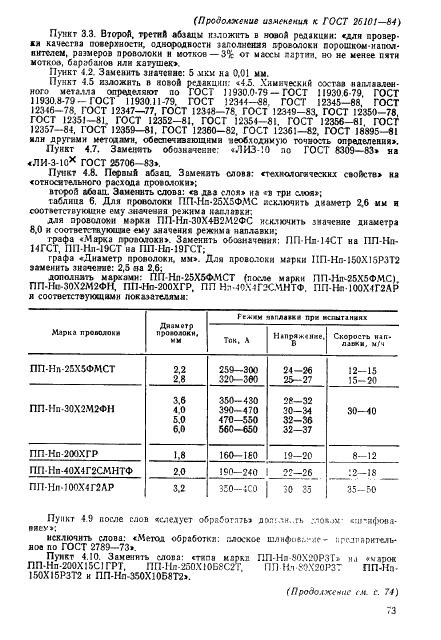 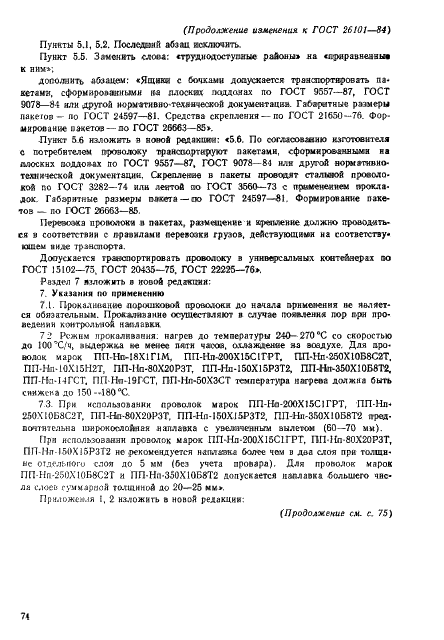 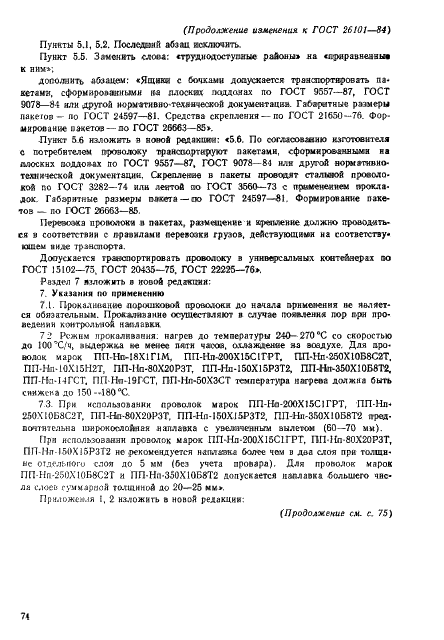 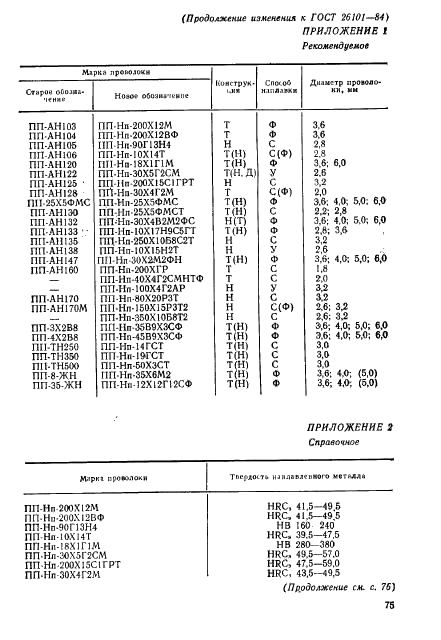 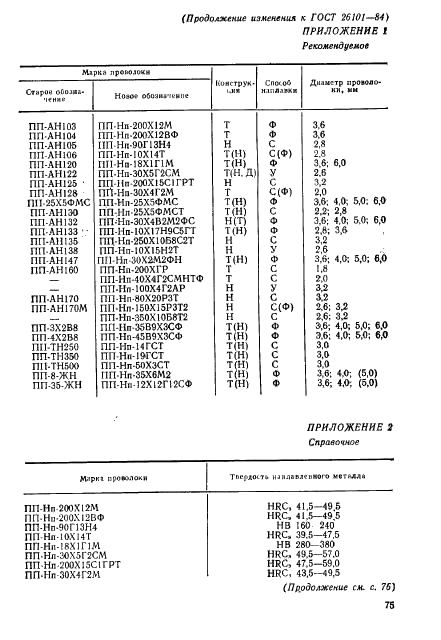 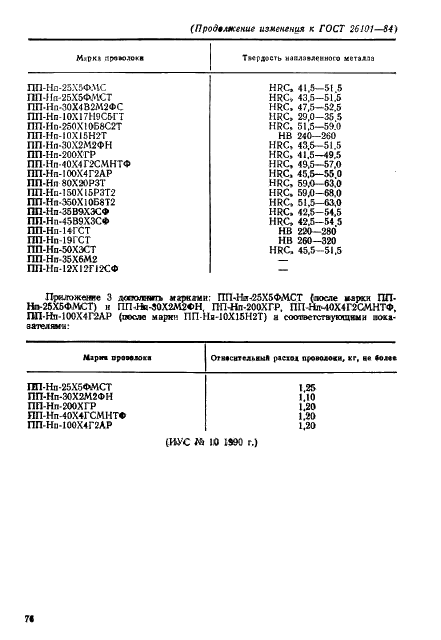 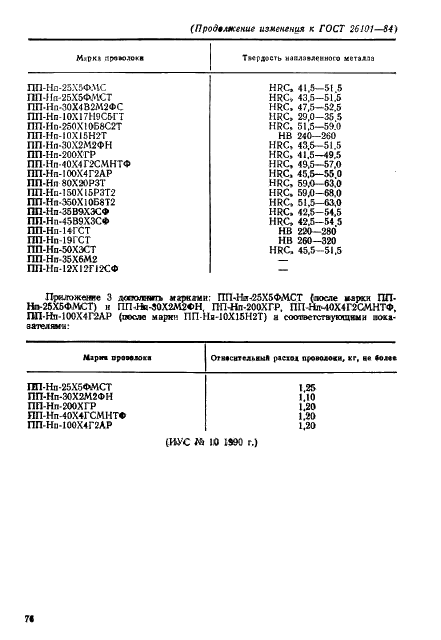 